Table S1: Search termsNote: Similar terms were used in medRxiv (www.medrxiv.org/), LitCovid (www.ncbi.nlm.nih.gov/research/coronavirus/) and TRIPdatabase (www.tripdatabase.com/). For pre-prints identified in the search which were subsequently published, we used the published, peer-reviewed version. Table S1: Quality appraisal of included cohort studies using Joanna Briggs Institute Cohort Studies ChecklistTable S2: Quality appraisal of included case series using Joanna Briggs Institute Case Series ChecklistFigure S1: Meta-analysis of the effect of HIV on risk of COVID-19 death, by study population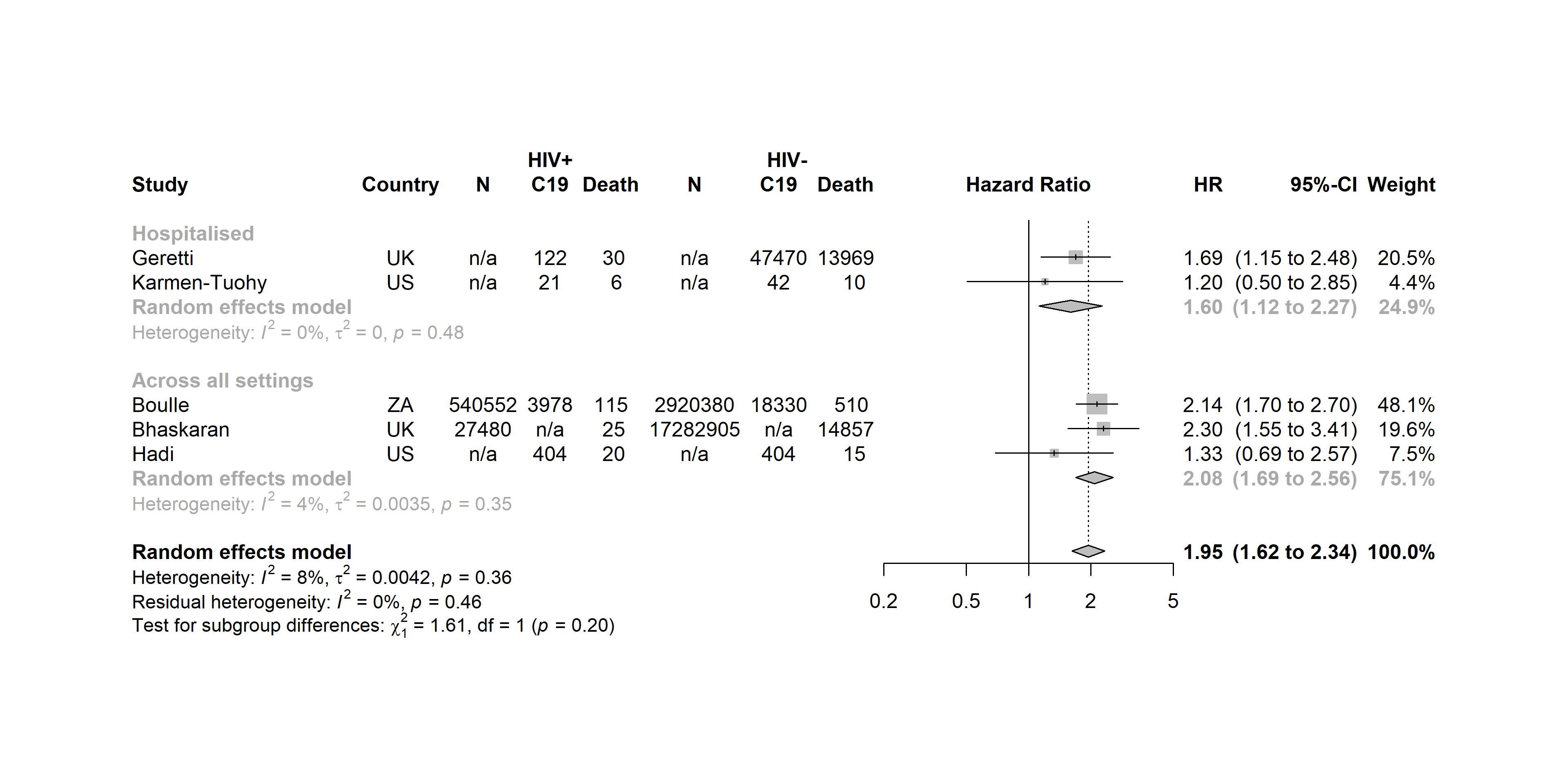 Notes: Country; UK = United Kingdom, US = United States of America, ZA = South Africa. HIV+ and HIV- refers to people with and without HIV. C19 refers to those with COVID19. The denominators (N) refer to the original population where reported: A cohort of people diagnosed with HIV and the wider general population without HIV. Not all studies reported this information. Results are reported as hazard ratios (HR) with 95% confidence intervals (95%CI). Figure S2 Meta-analysis of the effect of HIV on risk of COVID-19 death, by study design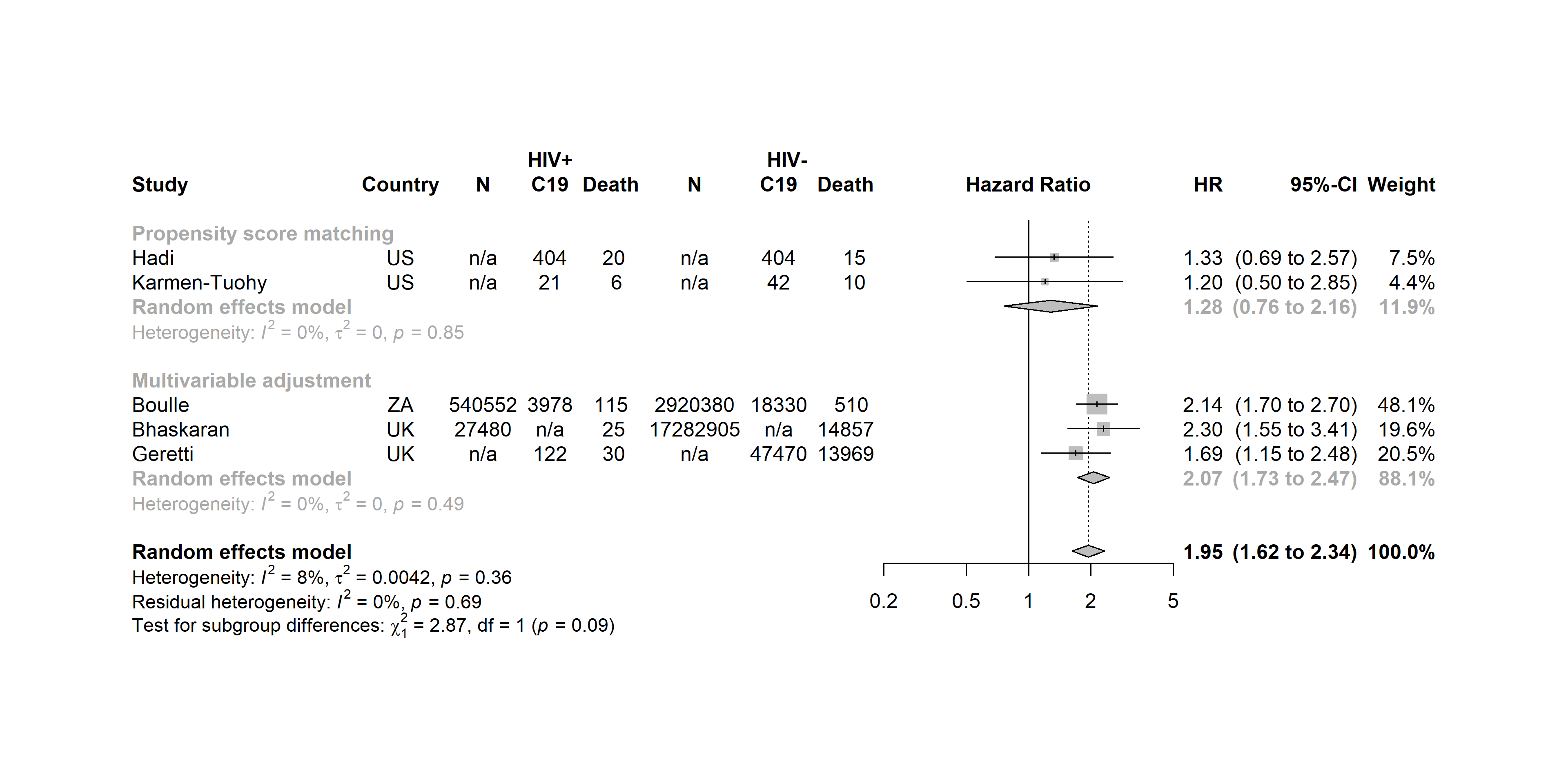 Notes: Country; UK = United Kingdom, US = United States of America, ZA = South Africa. HIV+ and HIV- refers to people with and without HIV. C19 refers to those with COVID19. The denominators (N) refer to the original population where reported: A cohort of people diagnosed with HIV and the wider general population without HIV. Not all studies reported this information. Results are reported as hazard ratios (HR) with 95% confidence intervals (95%CI). MEDLINE (OvidSP)SearchesResults1Coronavirus infections/236442(coronavirus or COVID-19 or 2019nCoV or 2019-nCoV or WN-CoV or nCoV or SARS-CoV-2 or HCoV-19).ti,ab,kw.5809131 or 2600044exp HIV/ or exp HIV Infections/3168165Antiretroviral Therapy, Highly Active/213286(haart or art or anti-retroviral* or antiretroviral*).ti,ab,kw.1579377(hiv or human immunodeficiency virus).ti,ab,kw.33246384 or 5 or 6 or 749471093 and 884510exp animals/ not humans/4728498119 not 1083012limit 11 to yr="2020 -Current"620EMBASE (OvidSP)SearchesResults1Coronavirus infection/84882(coronavirus or COVID-19 or 2019nCoV or 2019-nCoV or WN-CoV or nCoV or SARS-CoV-2 or HCoV-19).ti,ab,kw.5574431 or 2566524exp Human immunodeficiency virus/ or exp Human immunodeficiency virus infection/4830885highly active antiretroviral therapy/ or *antiretroviral therapy/420836(haart or art or anti-retroviral* or antiretroviral*).ti,ab,kw.2037747(hiv or human immunodeficiency virus).ti,ab,kw.42401784 or 5 or 6 or 765998793 and 8104710(exp animals/ or nonhuman/) not human/6566193119 not 1094912limit 11 to yr="2020 -Current"696DaviesBhaskaranHadi YB Del AmoMiyashitaMaggioloInciarte AHuang JGerettiSigel, KKarmen-TuohyWere the two groups similar and recruited from the same population?YYYNYYYNYYYWere the exposures measured similarly to assign people to both exposed and unexposed groups?YYYNYYYYYYYWas the exposure measured in a valid and reliable way?YYYYYYYYYYYWere confounding factors identified?YYYNNYYYYYYWere strategies to deal with confounding factors stated?YYYNNNNNY?YWere the groups/participants free of the outcome at the start of the study (or at the moment of exposure)?YYYYYYYYYYYWere the outcomes measured in a valid and reliable way?YYYYYYYYYYYWas the follow up time reported and sufficient to be long enough for outcomes to occur?YYYYYN??Y?YWas follow up complete, and if not, were the reasons to loss to follow up described and explored?YYYY??Y?YNYWere strategies to address incomplete follow up utilized?YYNN/A??N/A?YNN/AWas appropriate statistical analysis used?YYYYY??NYNYScore (Y or N/A = 1, N or ? = 0)1111107767511611HoDi BiagioEtienne, NGervasoniHarterVizcarraShalevChildsWere there clear criteria for inclusion in the case series?YYNYYYYNWas the condition measured in a standard, reliable way for all participants included in the case series?YYNNYNYYWere valid methods used for identification of the condition for all participants included in the case series?YNNNNNYYDid the case series have consecutive inclusion of participants?YNYYYYYNDid the case series have complete inclusion of participants????YYYY?Was there clear reporting of the demographics of the participants in the study?YYYYYYYYWas there clear reporting of clinical information of the participants?YYYYYYYYWere the outcomes or follow up results of cases clearly reported?YYNYN?NYWas there clear reporting of the presenting site(s)/clinic(s) demographic information?NNNNNYNNWas statistical analysis appropriate?YN?YYYYYScore (Y or N/A = 1, N or ? = 0)85377886